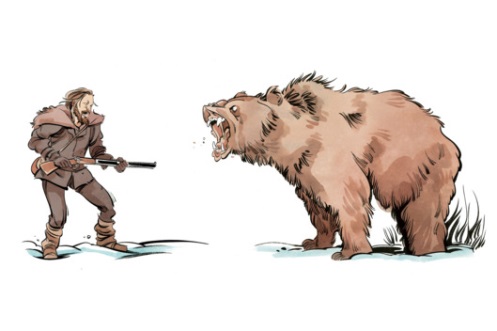 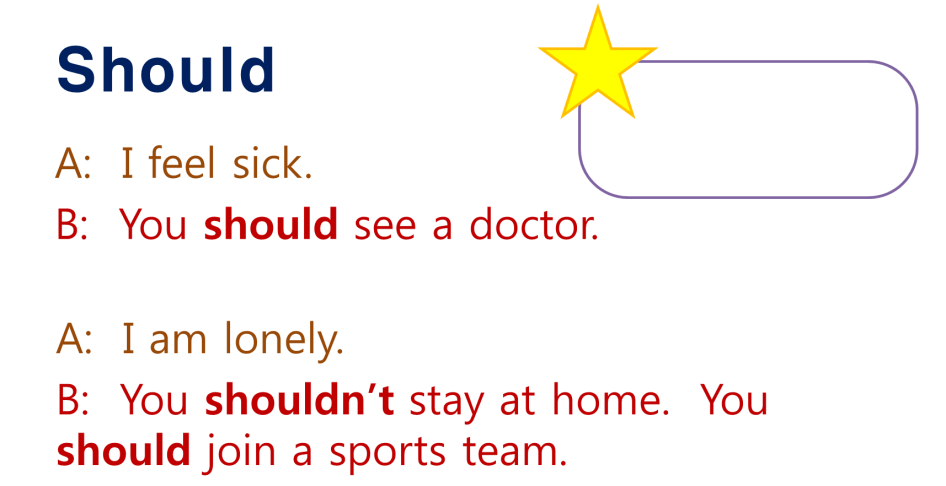 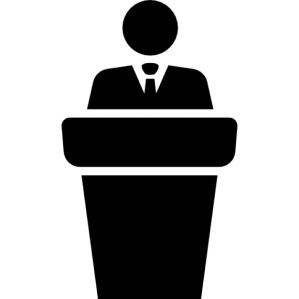 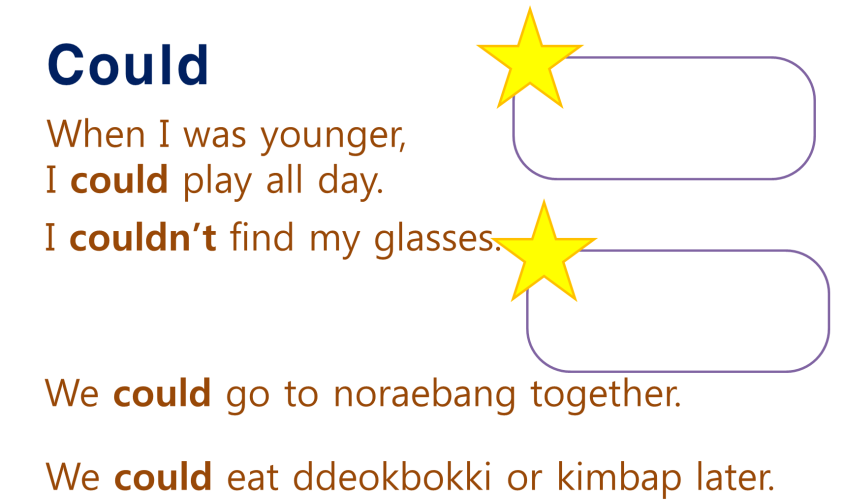 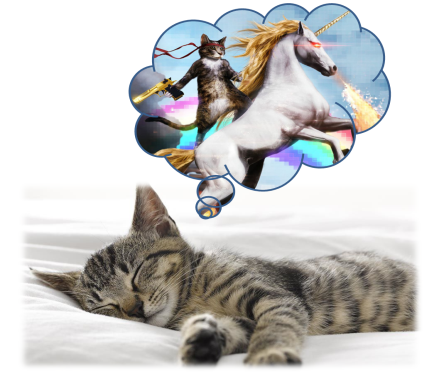 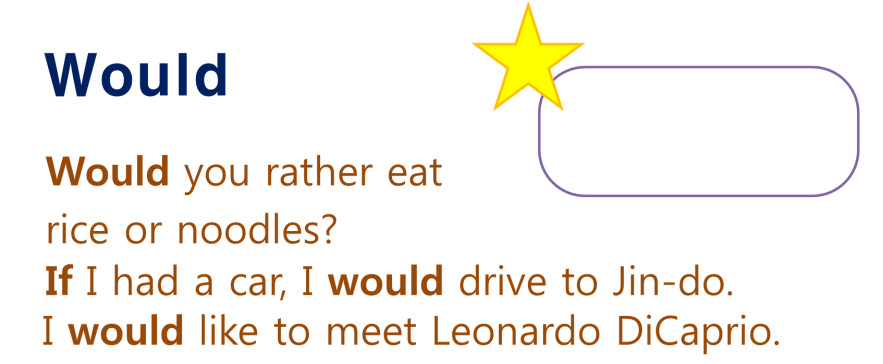 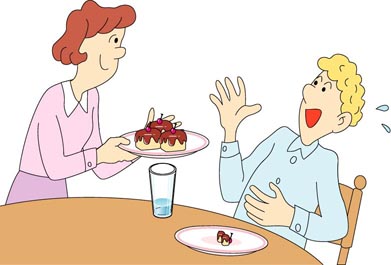 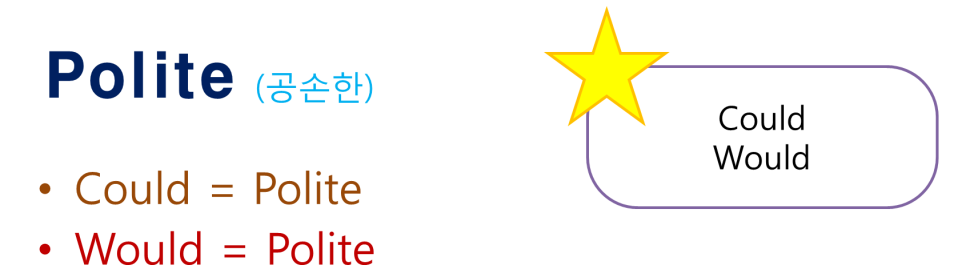 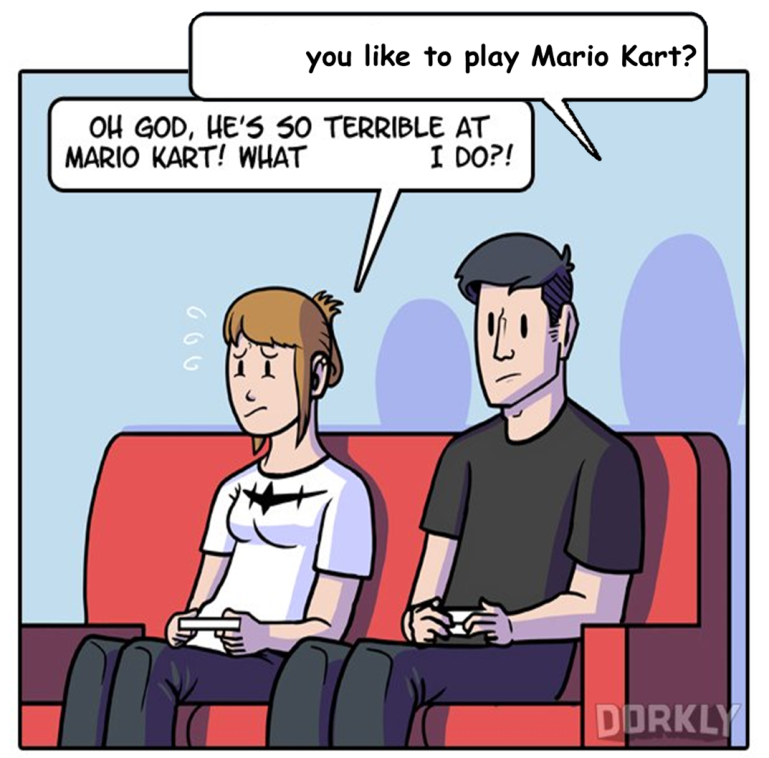 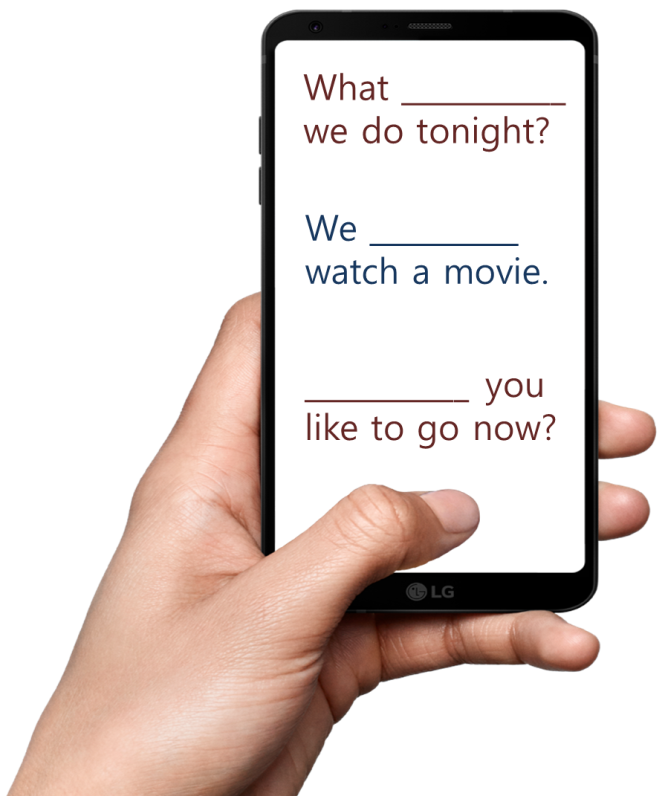 If I met an alien, I _________________ scream.  The dishes are dirty.  I _________________ wash the dishes.   I wish I _________________ buy some food.  If I were you, I _________________ do that. I did everything I _________________ for you.  Don’t make me angry.  You _________________ like me when I’m angry.  If it was easy, everyone _________________ do it.  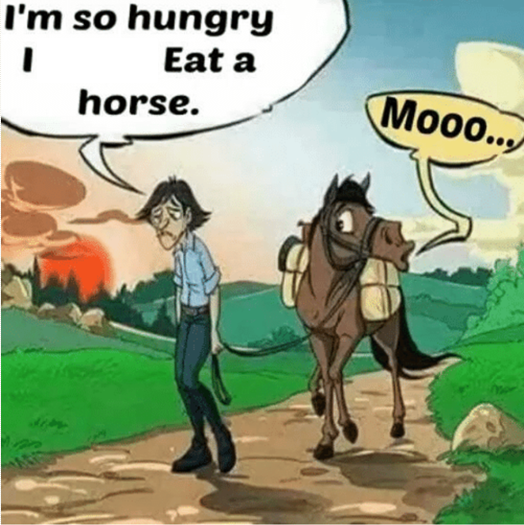 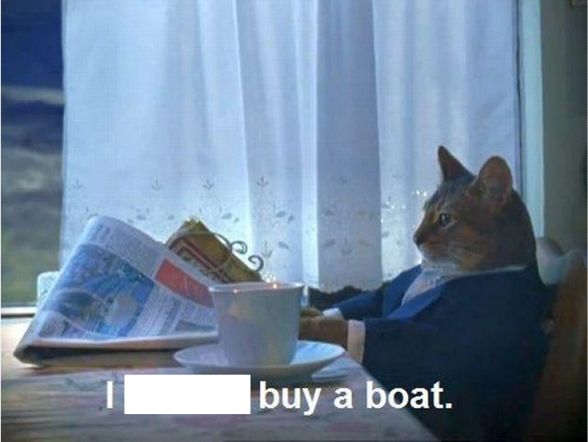 